1. Tea/coffee on arrival (9.50am)2. Welcome and introductions (10.00am – 10.30am)3. Overview of agenda (10.30am – 10.40am)Any questions or additions?4. Overview of current context for disability data and evidence in New Zealand (10.40am – 12.00pm)Paper 1 Measuring disability in New Zealand: Current status and issues Paper 2 Background paper: Context for better information on disabled people5. Lunch (12.00pm – 1.00pm)6. Developing a work programme: Some key issues to consider (1.00pm – 2.30pm)6. Afternoon tea (2:30pm – 2.50pm)7. Terms of Reference – Disability Data and Evidence Working Group (2.50pm – 4.00pm)Revision of Terms of ReferencePaper 3: Terms of Reference and key issues to consider8. Next steps (4.00pm – 4.30pm)Next meeting9. Close of meeting (4:30pm)Reference: A8262923agendaagendaagenda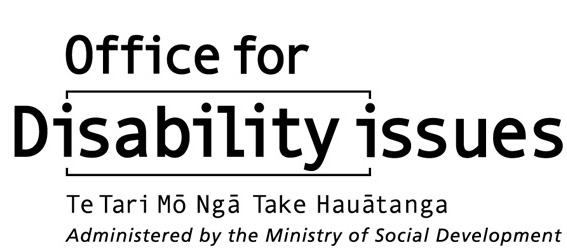 Disability Data and Evidence Working GroupDisability Data and Evidence Working GroupDisability Data and Evidence Working GroupDisability Data and Evidence Working GroupDisability Data and Evidence Working GroupDisability Data and Evidence Working GroupDate:Date:28 August 201528 August 2015Time:10.00am - 4.30pmVenue:Venue:Portland Room, Thorndon Hotel, 24 Hawkestone Street, WellingtonPortland Room, Thorndon Hotel, 24 Hawkestone Street, WellingtonPortland Room, Thorndon Hotel, 24 Hawkestone Street, WellingtonPortland Room, Thorndon Hotel, 24 Hawkestone Street, WellingtonAttendeesAttendees Megan McCoy (Chair), Director, Office for Disability IssuesAnne Hawker, Principal Disability Advisor, Work and Income, Ministry of Social DevelopmentPatrick Power, Principal Advisor, Information Management, Ministry of JusticeDiane Ramsay, Manager, Labour Market and Households Unit, Statistics NewZealandDaniel Griffiths, Project Manager, Labour Market and Households Unit, Statistics New ZealandJulie Shipton-Pasgaard, Strategy Manager for Serious Injury, ACCClare Shepherd, Regional Practice and Implementation Manager, Special Education, Christchurch, Ministry of EducationChristopher Carroll, Senior Policy Analyst, Disability Policy Team, Ministry of HealthSam Murray, National Policy Coordinator, CCS Disability ActionPhillipa O’Brien, Statistical Analyst, Statistics New ZealandCatherine Brennan, Advisor, Office for Disability Issues  Megan McCoy (Chair), Director, Office for Disability IssuesAnne Hawker, Principal Disability Advisor, Work and Income, Ministry of Social DevelopmentPatrick Power, Principal Advisor, Information Management, Ministry of JusticeDiane Ramsay, Manager, Labour Market and Households Unit, Statistics NewZealandDaniel Griffiths, Project Manager, Labour Market and Households Unit, Statistics New ZealandJulie Shipton-Pasgaard, Strategy Manager for Serious Injury, ACCClare Shepherd, Regional Practice and Implementation Manager, Special Education, Christchurch, Ministry of EducationChristopher Carroll, Senior Policy Analyst, Disability Policy Team, Ministry of HealthSam Murray, National Policy Coordinator, CCS Disability ActionPhillipa O’Brien, Statistical Analyst, Statistics New ZealandCatherine Brennan, Advisor, Office for Disability Issues  Megan McCoy (Chair), Director, Office for Disability IssuesAnne Hawker, Principal Disability Advisor, Work and Income, Ministry of Social DevelopmentPatrick Power, Principal Advisor, Information Management, Ministry of JusticeDiane Ramsay, Manager, Labour Market and Households Unit, Statistics NewZealandDaniel Griffiths, Project Manager, Labour Market and Households Unit, Statistics New ZealandJulie Shipton-Pasgaard, Strategy Manager for Serious Injury, ACCClare Shepherd, Regional Practice and Implementation Manager, Special Education, Christchurch, Ministry of EducationChristopher Carroll, Senior Policy Analyst, Disability Policy Team, Ministry of HealthSam Murray, National Policy Coordinator, CCS Disability ActionPhillipa O’Brien, Statistical Analyst, Statistics New ZealandCatherine Brennan, Advisor, Office for Disability Issues  Megan McCoy (Chair), Director, Office for Disability IssuesAnne Hawker, Principal Disability Advisor, Work and Income, Ministry of Social DevelopmentPatrick Power, Principal Advisor, Information Management, Ministry of JusticeDiane Ramsay, Manager, Labour Market and Households Unit, Statistics NewZealandDaniel Griffiths, Project Manager, Labour Market and Households Unit, Statistics New ZealandJulie Shipton-Pasgaard, Strategy Manager for Serious Injury, ACCClare Shepherd, Regional Practice and Implementation Manager, Special Education, Christchurch, Ministry of EducationChristopher Carroll, Senior Policy Analyst, Disability Policy Team, Ministry of HealthSam Murray, National Policy Coordinator, CCS Disability ActionPhillipa O’Brien, Statistical Analyst, Statistics New ZealandCatherine Brennan, Advisor, Office for Disability Issues ApologiesApologiesDr Brigit Mirfin-Veitch, Senior Lecturer (University of Otago) and Director (Donald Beasley InstituteDr Jonathan Godfrey, Senior Lecturer in Statistics, Massey UniversityDr Brigit Mirfin-Veitch, Senior Lecturer (University of Otago) and Director (Donald Beasley InstituteDr Jonathan Godfrey, Senior Lecturer in Statistics, Massey UniversityDr Brigit Mirfin-Veitch, Senior Lecturer (University of Otago) and Director (Donald Beasley InstituteDr Jonathan Godfrey, Senior Lecturer in Statistics, Massey UniversityDr Brigit Mirfin-Veitch, Senior Lecturer (University of Otago) and Director (Donald Beasley InstituteDr Jonathan Godfrey, Senior Lecturer in Statistics, Massey University